2. krug pitanja – listopad					2018./2019.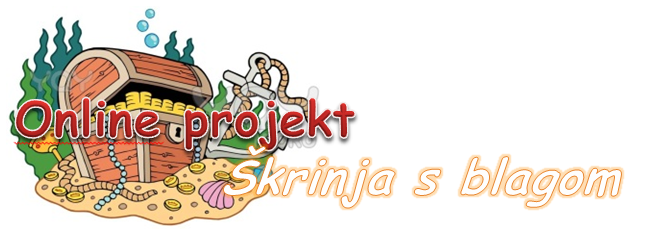 Koliki se zbroj dobije na kraju?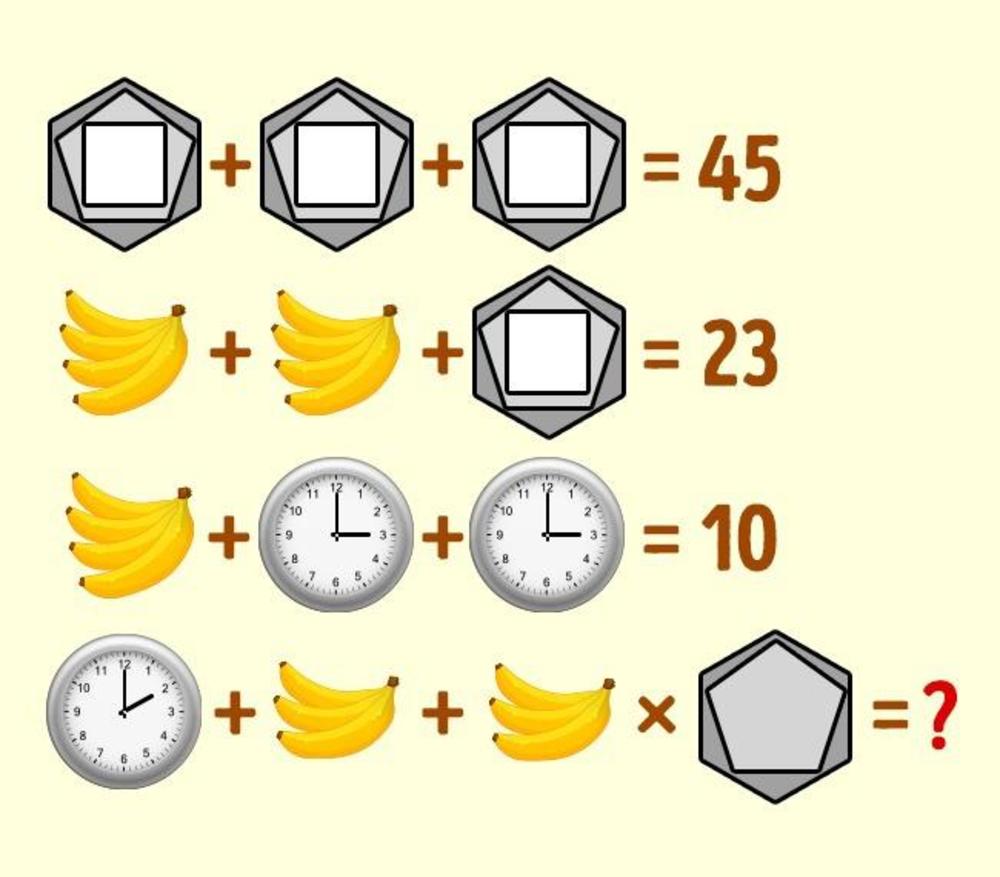 Nastavi niz (engleska abeceda): a, c, f, j…Koji broj je uljez?8,  16,  27,  125